Doplňovačka 1 – barový inventářJméno a příjmení:………………………………………………………..Třída………………Datum…………………..Hodnocení…………………………………………………………………….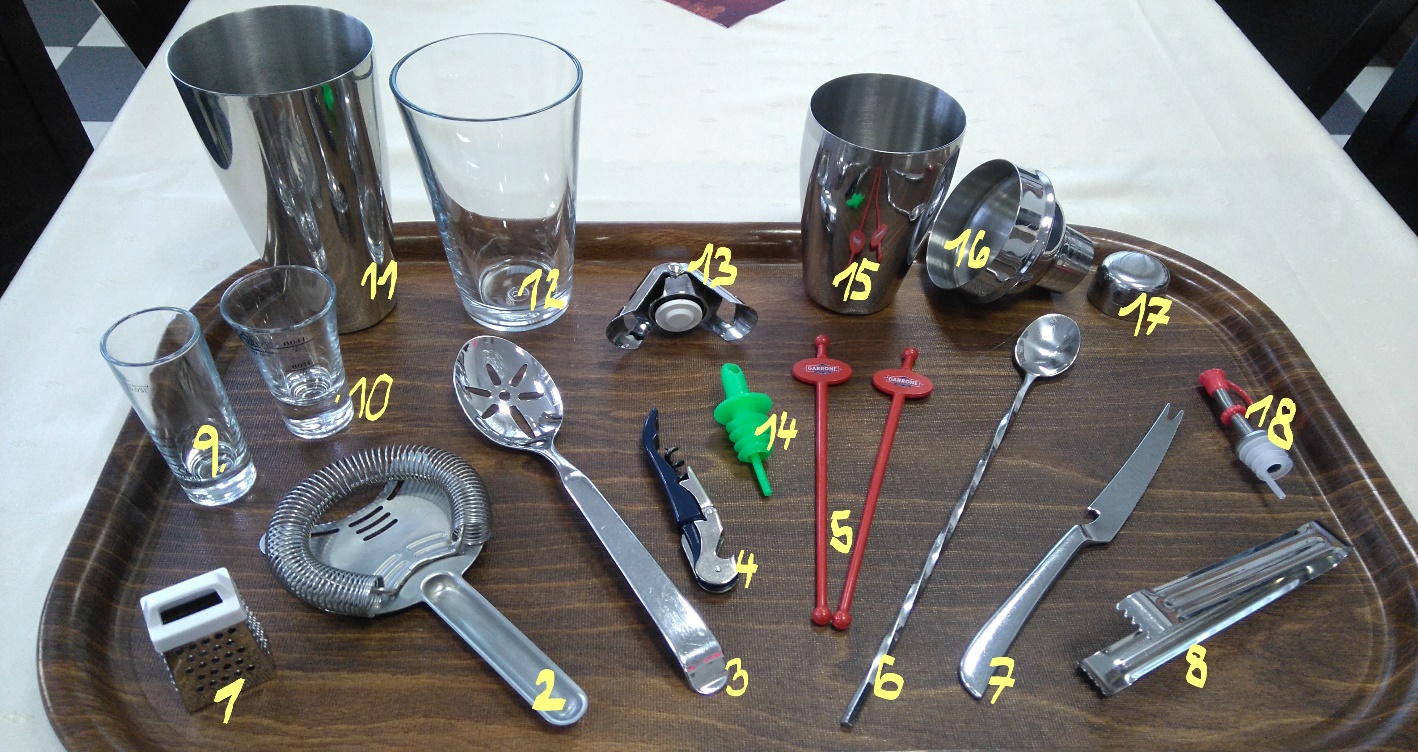 1/ __________________________________		10/ __________________________________2/ __________________________________		11/ __________________________________3/ __________________________________		12/ __________________________________4/ __________________________________		13/ __________________________________5/ __________________________________		14/ __________________________________6/ __________________________________		15/ __________________________________7/ __________________________________		16/ __________________________________8/ __________________________________		17/ __________________________________9/ __________________________________		18/ __________________________________